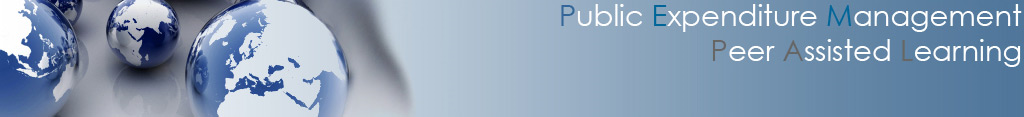 Встреча рабочей группы по гарантии качества в рамках сообщества внутреннего аудита сети PEM PAL 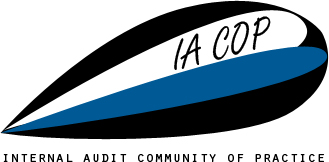 (28-я встреча СВА)Черногория, 4-5 марта 2014 г.Цели:Завершение и утверждение шаблона по проведению периодических внутренних оценок Изучение опыта Хорватии в отношении того, как центральное управление по гармонизации осуществляет внешние оценки Разработка подхода PEMPAL к вопросу проведения внешних оценок со стороны центрального управления по гармонизации Раскрытие некоторых амбициозных планов на будущее Ожидаемые итоги:Согласованная структура шаблона по проведению «периодических внутренних оценок» Разработка первого проекта содержания шаблона по внешней оценке со стороны центрального управления по гармонизации Разработка первого проекта содержания шаблона по «оценке качества работы центрального управления по гармонизации» Итоговые результаты семинара:Применение международных основ профессиональной практики и международных стандартов профессиональной практики внутреннего аудита (стандартов) по гарантии качества Освоение и понимание роли гарантии качества в деятельности внутреннего аудита Подготовка до проведения встречи Стандарты, касающиеся гарантии качества, будут размещены на странице в вики перед проведением семинара по гарантии качества Вводная часть шаблона по «периодической внутренней оценке» Шаблон по «периодической внутренней оценке» будет размещен на странице в вики перед проведением семинара по гарантии качества  День 1: вторник, 4 марта 2014 г. День 1: вторник, 4 марта 2014 г. День 1: вторник, 4 марта 2014 г.Время ПрограммаЗадачи и комментарии13:45 – 14:00Регистрация и раздача материалов14:00 – 14:30Официальное приветствие Обзор достижений Обзор задач и программы встречи Приветственные речи Логистика семинара Обзор программы Разъяснение задач семинара рабочей группы по гарантии качества и наращивание уже проделанной работы в целях обеспечения преемственности процесса 14:30 – 15:45Завершение и утверждение шаблона по проведению периодических внутренних оценок Введение в методологию 15:45 – 16:00Перерыв на кофе Время ПрограммаЗадачи и комментарии16:00 -17:00Презентация страны в отношении того, как центральное управление по гармонизации осуществляет свои внешние оценки (Хорватия) Вопросы и обсуждение опыта Хорватии Акцентирование основных элементов 17:00 – 18:00Как использовать опыт Хорватии в качестве основы для разработки системы баллов для внешней оценки, проводимой центральным управлением по гармонизации Начало обсужденияДень 2: среда, 5 марта 2014 г.День 2: среда, 5 марта 2014 г.День 2: среда, 5 марта 2014 г.Время ПрограммаЗадачи и комментарии9:00 -9:30Обсуждение и разработка модели шаблона по внешней оценке со стороны центрального управления по гармонизации Создание плана Начало работы над соответствующими разделами Представление промежуточных результатов 9:30 – 10:00Обсуждение и разработка модели шаблона по внешней оценке со стороны центрального управления по гармонизации Продолжение работы над соответствующими разделами Представление промежуточных результатов10:00 -10:45Обсуждение и разработка модели шаблона по внешней оценке со стороны центрального управления по гармонизации Продолжение работы над соответствующими разделами Представление промежуточных результатовВремя ПрограммаЗадачи и комментарии10:45- 11:00Перерыв на кофе Перерыв на кофе 11:00 - 11:45Обсуждение и разработка модели шаблона по внешней оценке со стороны центрального управления по гармонизации Продолжение работы над соответствующими разделами Представление промежуточных результатов11:45 – 12:30Обсуждение и разработка модели шаблона по внешней оценке со стороны центрального управления по гармонизации Продолжение работы над соответствующими разделами Представление промежуточных результатов12.30-13:15  Обед Обед 13.15 – 14:45Обсуждение и разработка модели шаблона по оценке качества центрального управления по гармонизации Создание плана Начало работы над соответствующими разделами 14:45 – 15:00Перерыв на кофе 15:00 – 16:00Раскрытие идей на будущее Обзор следующих шагов Выдача сертификатов и закрытие семинара 16:00 – 20:00Социальная программа: поездка на автобусе в залив Котор (Бока Которска)  Bus trip to the Bay of Kotor (Boka Kotorska)20:00 – 22:00Ужин в ресторане “Jadran” в Будве 